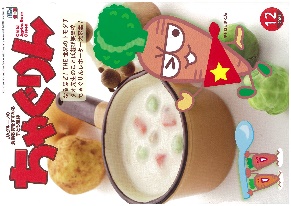 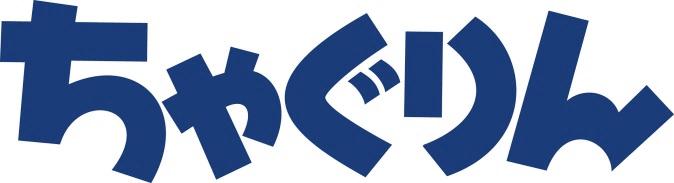 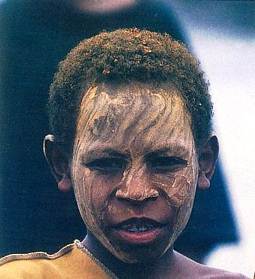 ◇対象：社会科（３年生）・家庭科（６年生）冬がやって来ると、シチューのコマーシャルに目が行くようになります。寒さの厳しい冬は、シチューがおいしい季節です。お肉や冬野菜をたっぷり入れたシチューは、給食の献立の中でも大人気です。興味深いのは、シチューのような洋食も「のっぺい汁」のような和食も冬の季節は、「とろみ」がつけられている点です。いろいろな食材を使うことができ、さらに野菜をたっぷりとることができるシチューを授業にとり入れる学習を提案します。コマツナのシチューの紹介から始めます。おいしそう、食べてみたいと3年生から言葉が出てきます。シチューに使われているコマツナのことを話題にします。コマツナが冬の野菜であることを説明して、タブレットを使って冬野菜を調べます。もちろん、栄養教諭が授業で冬野菜を紹介してくれれば、学習は深まります。カブ、レンコン、シュンギク、ハクサイ、ダイコン、ブロッコリー、ホウレンソウと冬野菜を確認したら、地域で栽培されている野菜を見つけようと問いかけます。「畑を見に行こうか」と投げかけると、子どもたちは大賛成です。冬野菜を育てている地域の方にお願いして、畑の見学、そして現地で話を聞きます。２：給食の献立を提案しよう　（6年生　家庭科　1食分の献立を考えよう）「給食の献立を考えよう」のテーマで子どもたちにメニューを考えてもらう学習です。授業の冒頭、家庭科で学習した五大栄養素を復習し、主食・主菜・副菜・汁物にはどのような食べ物があるか確認します。その上で、冬にぴったりのシチューを中心に献立を考え、栄養教諭に提案しようと話します。自校方式の給食の方が実現しやすいですが、年間計画に位置付けておけばセンター方式の学校でも実現可能です。子どもたちが栄養バランスや味の組み合わせから、きっとアイディアあふれるすてきな献立を完成させてくれるでしょう。それを栄養教諭に提案してみると、価格の視点が十分でないことに気づかされるでしょう。給食がさまざまな条件のなかで栄養バランスを考えて作られていることに気づき、食事の役割を考えて、食事をたいせつにしようとする態度を育てることができます。選ばれた献立が給食に登場すれば、子どもたちにとって最高の思い出になります。３：とろみ料理から郷土料理を考える　（６年生　家庭科　伝統的な食事）寒い季節に人気のシチューや葛湯、あんかけなどは、どれもとろりとした料理です。『ちゃぐりん』の記事でも「とろみが温かいシチューを冷めにくくしている。それにサラサラよりもとろとろのシチューのほうがおなかに長くとどまるから寒い冬にぴったり」と紹介されています。この料理を冷めにくくするとろみの効果について説明したあと、「郷土料理にもとろみがつけられているから、調べてみよう」と学習を進めます。たとえば、宮城県には「おくずかけ」があります。（参考 宮城県公式HP：https://www.pref.miyagi.jp/soshiki/oksgsin-e/okuzukake.html）　数種類の野菜や、豆腐、油揚げ、豆麩などをだし汁で煮込み、白石温麺を加えてとろみをつけた、具だくさんの汁物です。宮城県南部を中心に、春秋の彼岸や、お盆の時期等に供される代表的な郷土料理として伝えられています。「のっぺい汁」（参考 北陸農政局HP：https://www.maff.go.jp/hokuriku/safe/shokuiku/pdf/h2705_4-7.pdf）も見つかります。日本各地の郷土料理に込められた知恵をとろみから探っていきましょう。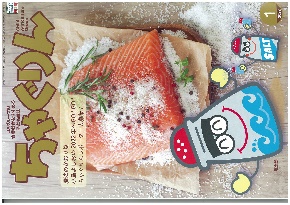 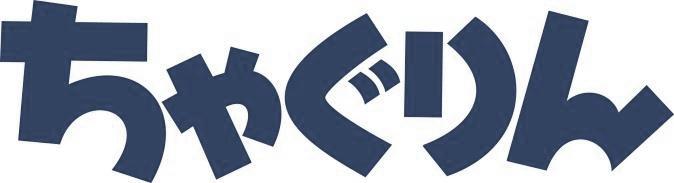 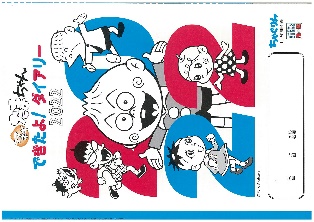 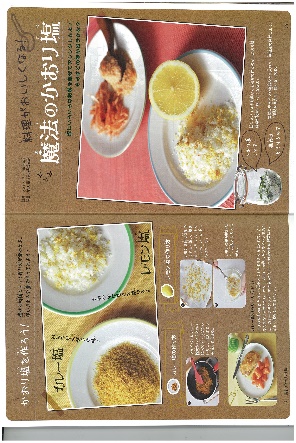 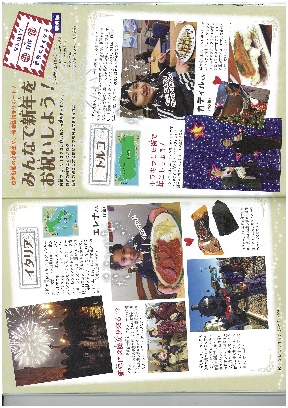 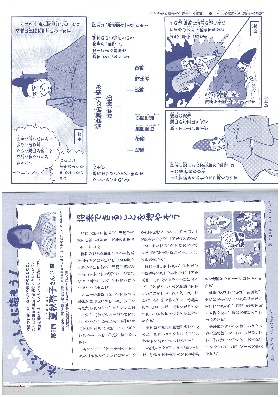 